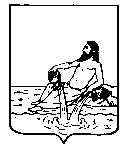 ВЕЛИКОУСТЮГСКАЯ ДУМАВЕЛИКОУСТЮГСКОГО МУНИЦИПАЛЬНОГО ОКРУГАР Е Ш Е Н И Е  от      20.12.2022          №    89                  _________________________________________________________________                 _________________________г. Великий УстюгРуководствуясь статьей 14.1. Федерального закона от 24.07.1998 № 124-ФЗ «Об основных гарантиях прав ребенка в Российской Федерации», статьей 35 закона Вологодской области от 16.03.2015 № 3602-ОЗ «Об охране семьи, материнства, отцовства и детства в Вологодской области»,	Великоустюгская Дума РЕШИЛА:	1. Утвердить прилагаемое положение об экспертной комиссии Великоустюгского муниципального округа Вологодской области.	2. Признать утратившими силу решения:	- представительного органа местного самоуправления Великоустюгской Думы от  26.03.2010 № 10 «Об экспертной комиссии Великоустюгского муниципального района»;	- Великоустюгской Думы Великоустюгского муниципального района от 19.12.2014 № 109 «О внесении изменений в решение Великоустюгской Думы «Об экспертной комиссии Великоустюгского муниципального района»;	- Великоустюгской Думы Великоустюгского муниципального района от 26.02.2018 № 13 «О внесении изменений в решение Великоустюгской Думы от 26.03.2010 № 10 «Об экспертной комиссии Великоустюгского муниципального района»;	- Великоустюгской Думы Великоустюгского муниципального района от 26.02.2018 № 14 «Об утверждении состава экспертной комиссии Великоустюгского муниципального района».3.  Настоящее решение подлежит  официальному опубликованию и вступает в силу с 01 января 2023 года.Приложение к решению Великоустюгской Думыот 20.12.2022  № 89ПОЛОЖЕНИЕоб экспертной комиссии Великоустюгского муниципального округа Вологодской области(далее – Положение)1. Общие положения1.1.  Настоящее Положение разработано в соответствии с Федеральным законом от 24.07.1998 № 124-ФЗ «Об основных гарантиях прав ребенка в Российской Федерации», законом Вологодской области от 16.03.2015 № 3602-ОЗ «Об охране семьи, материнства, отцовства и детства в Вологодской области», и определяет порядок формирования и деятельности экспертной комиссии Великоустюгского муниципального округа. Вологодской области (далее – экспертная комиссия округа).	1.2. Целью деятельности экспертной комиссии округа является оценка предложений об определении мест, нахождение в которых может причинить вред здоровью детей, их физическому, интеллектуальному, психическому, духовному и нравственному развитию, и иных общественных мест, в которых не допускается нахождение детей без сопровождения родителей (лиц, их заменяющих) или лиц, осуществляющих мероприятия с участием детей, в ночное время (далее - иные места, нахождение в которых детей не допускается).1.3. В своей деятельности экспертная комиссия округа руководствуется федеральным и областным законодательством, настоящим Положением.	1.4. Экспертная комиссия округа не является юридическим лицом, осуществляет свою деятельность на общественных началах.1.5. Экспертная комиссия округа имеет бланк с собственным наименованием.2. Состав и порядок формирования экспертной комиссии округа	2.1. Состав экспертной комиссии округа формируется из числа представителей органов местного самоуправления, территориальных органов федеральных органов государственной власти, органов государственной власти Вологодской области, общественных организаций.	Состав экспертной комиссии Великоустюгского муниципального округа утверждается решением Великоустюгской Думы Великоустюгского муниципального округа Вологодской области (далее – Великоустюгская Дума).	2.2. В состав экспертной комиссии округа входят председатель, заместитель председателя, ответственный секретарь и члены экспертной комиссии округа.	2.3. Председатель экспертной комиссии округа:организует работу экспертной комиссии округа в соответствии с ее задачами;определяет время, место проведения и повестку заседаний экспертной комиссии округа;председательствует на заседаниях экспертной комиссии округа;контролирует выполнение принятых экспертной комиссией округа решений.2.4. Заместитель председателя исполняет обязанности председателя экспертной комиссии округа в случае его отсутствия.2.5. Ответственный секретарь экспертной комиссии округа:организует подготовку материалов к заседаниям экспертной комиссии округа, а также подготовку проектов ее решений;информирует членов экспертной комиссии округа о месте, времени проведения и повестке дня очередного заседания экспертной комиссии округа;обеспечивает членов экспертной комиссии округа всеми необходимыми справочно-информационными материалами;ведет протоколы заседаний экспертной комиссии округа.2.6. Члены экспертной комиссии округа:вносят предложения по повестке дня заседаний экспертной комиссии округа;проводят оценку предложений, поступивших для рассмотрения на заседание экспертной комиссии округа, об определении иных мест, в которых не допускается нахождение детей;участвуют в подготовке материалов к заседаниям экспертной комиссии округа.3. Организация работы экспертной комиссии округа	3.1. Заседания экспертной комиссии округа проводятся по мере поступления предложений об определении иных мест, нахождение в которых детей не допускается. Данные предложения должны быть рассмотрены на заседании экспертной комиссии округа в месячный срок.	3.2. Заседание экспертной комиссии округа является правомочным, если на нем присутствует более половины ее состава. Решения экспертной комиссии округа принимаются простым большинством голосов. На заседании экспертной комиссии округа ведется протокол.	3.3. Организационно-техническое обеспечение деятельности экспертной комиссии Вологодской области осуществляет комиссия по делам несовершеннолетних Великоустюгского муниципального округа.4. Порядок деятельности экспертной комиссии округа	4.1. На рассмотрение экспертной комиссии округа выносятся только те обоснованные предложения об определении иных мест, нахождение в которых детей не допускается, решения по которым должны носить общеокружной характер.	4.2. Решения экспертной комиссии округа оформляются мотивированным заключением, которое подписывается председательствующим на ее заседании и ответственным секретарем.	4.3. Заключения экспертной комиссии округа носят рекомендательный характер.	4.4. Экспертная комиссия округа направляет копию заключения в Великоустюгскую Думу. Об утверждении положения об экспертной комиссии Великоустюгского муниципального округа Вологодской областиПредседатель Великоустюгской Думы_______________С.А. КапустинГлава Великоустюгского муниципального округа Вологодской области _______________А.В. Кузьмин     